   PARISH COUNCILMEETING AGENDA – MONDAY 4th MARCH, 2024 To:  All Councillors of East Chinnock Parish CouncilYou are required to attend the meeting of East Chinnock Parish Council that will take place on Monday 4th March, 2024, at 7.30pm in the Village Hall.                                                                                                                                                     Advertised 27th February 2024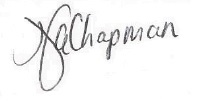                                                                                                   Nancy Chapman                                                                                              Clerk to the Parish Council                                                           The meeting will commence after there has been an opportunity for members of the electorate or parish to speak.AGENDAAPOLOGIES FOR ABSENCEDECLARATIONS OF INTEREST & DPI DISPENSATIONSMINUTES OF THE MEETINGS  5th FEBRUARY  2024 (previously circulated)MATTERS OF REPORT ` REPORTSDEVOLUTION OF SERVICESUpdate on “Highways Services Devolution” offer.PLANNING AND PLANNING APPLICATIONSPlanning applications received after publication of the agenda.FINANCEResolution required to pay the following:N Chapman (Salary & Expenses Jan-Mar + Hoilday Pay 2024) 		         £1369.98Elan City Ltd – SID purchase						         £2700.00Douglass Reeve – Reimburse for sign fixing clamps and torque for SID 		£53.82 Ranger 							£TBDGeneral Report 	Mowing/strimming contract. 			Any other issues.PARISH ISSUESVillage Hall planter repair (awaiting coping stones from Harvey Stone).Church clock repair.Allotments.“East Chinnock Village Echoes” donated digital book.Defibrillator Training - Tuesday 9th April 7.00pm.Annual Assembly  - 8th April 2024 at 7.30pmENTERTAINMENTS COMMITTEEGeneral reportPARISH RANGER SCHEMEParish Lengthsmen replacement.HIGHWAYS REPORTVegetation blocking pavement on A30 at Bridge Farm House.SID.Any other issues.PUBLIC ENGAGEMENTGeneral ReportPC LogoRIGHTS OF WAYFootpath landslide at the top of Orchardleigh..General ReportITEMS FOR NEXT MEETINGDATE AND TIME OF NEXT MEETING & CLOSURE